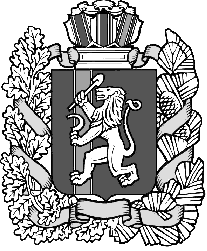 Дзержинский сельский Совет депутатовДзержинского района Красноярского краяРЕШЕНИЕ с. Дзержинское16.03.2023                                                                                                   №14- 94рО внесении изменений в УставДзержинского сельсовета Дзержинского районаВ целях приведения Устава Дзержинского сельсовета Дзержинского района Красноярского края в соответствие с требованиями федерального и краевого законодательства, руководствуясь статьями 22, 60 Устава Дзержинского сельсовета Дзержинского района Красноярского края, Дзержинский сельский Совет депутатов РЕШИЛ: 1. Внести в Устав Дзержинского сельсовета Дзержинского района Красноярского края следующие изменения:1.1. пункт 1 статьи 1 после слов «на местном референдуме» дополнить словами «(сходе граждан)»;1.2. пункт 4 статьи 6.1 после слов «на местном референдуме» дополнить словами «(сходе граждан)»;1.3. в статье 7:-  в подпункте 2 пункта 1 слово «установление» заменить словом «введение»;- подпункт 15 пункта 1 изложить в следующей редакции:«15) дорожная деятельность в отношении автомобильных дорог местного значения в границах населенных пунктов поселения и обеспечение безопасности дорожного движения на них, включая создание и обеспечение функционирования парковок (парковочных мест), осуществление муниципального контроля на автомобильном транспорте и в дорожном хозяйстве в границах населенных пунктов поселения, организация дорожного движения, а также осуществление иных полномочий в области использования автомобильных дорог и осуществления дорожной деятельности в соответствии с законодательством Российской Федерации;»;1.4. в подпункте 17 пункта 1 статьи 15 слова «нормативные решения» заменить словами «нормативные акты»;1.5. в статье 22:- в подпункте 3 пункта 1 слово «установление» заменить словом «введение»;- подпункт 11 пункта 1 исключить;1.6. пункт 3 статьи 23 после слова «созвать» дополнить словом «внеочередную»;1.7. в пункте 7 статьи 26 слова «об установлении» заменить словами «о введении»;1.8. в статье 28:- дополнить пунктом 1.4 следующего содержания:«1.4. Полномочия депутата представительного органа муниципального образования прекращаются досрочно решением представительного органа муниципального образования в случае отсутствия депутата без уважительных причин на всех заседаниях представительного органа муниципального образования в течение шести месяцев подряд.»;- в пункте 4 слова «, если иное не установлено законодательством» исключить;1.9. подпункт 2 пункта 1 статьи 31 исключить;1.10. статью 31.1 дополнить пунктом 4 следующего содержания:«4. В соответствии с частью 9 статьи 1 Федерального закона от 31.07.2020 № 248-ФЗ «О государственном контроле (надзоре) и муниципальном контроле в Российской Федерации» вид муниципального контроля подлежат осуществлению при наличии в границах муниципального образования объектов соответствующего вида контроля.»;1.11. статью 31.2 исключить;1.12. в подпункте 4 пункта 2 статьи 38 слово «поселений» заменить словом «поселения»; 1.13. в пункте 4 статьи 39 слово «активным» исключить; 1.14. в статье 40.2:- абзац первый пункта 2 изложить в следующей редакции:«2. Староста назначается Советом депутатов по представлению схода граждан сельского населенного пункта. Староста назначается из числа граждан Российской Федерации, проживающих на территории данного сельского населенного пункта и обладающих активным избирательным правом, либо граждан Российской Федерации, достигших на день представления сходом граждан 18 лет и имеющих в собственности жилое помещение, расположенное на территории данного сельского населенного пункта.»;- в пункте 3:абзац первый исключить;подпункт 1 изложить в следующей редакции:«1) замещающее государственную должность, должность государственной гражданской службы, муниципальную должность, за исключением муниципальной должности депутата представительного органа муниципального образования, осуществляющего свои полномочия на непостоянной основе, или должность муниципальной службы;»;1.15. пункт 2 статьи 40.4 после слова «самоуправления» дополнить словами «, староста сельского населенного пункта», слова «соответствующего муниципального образования» заменить словами «Дзержинского сельсовета»;1.16. в пункте 1 статьи 44 слово «общих» исключить;1.17. пункт 1 статьи 54 дополнить абзацем следующего содержания:«документах, определяющих цели национального развития Российской Федерации и направления деятельности органов публичной власти по их достижению.»;1.18. в статье 57:- подпункт 1.1 пункта 1 изложить в следующей редакции:«1.1. право на своевременное и в полном объеме получение денежного вознаграждения;»;- подпункт 1.6 пункта 1 изложить в следующей редакции:«1.6. пенсионное обеспечение за выслугу лет;»;- пункт 1 дополнить подпунктами 1.8, 1.9, 1.10, 1.11 следующего содержания:«1.8. условия работы, обеспечивающие исполнение должностных полномочий в соответствии с муниципальными правовыми актами органов местного самоуправления;1.9. получение в установленном порядке информации и материалов, необходимых для исполнения полномочий;1.10. обязательное государственное страхование на случай причинения вреда здоровью и имуществу, а также обязательное государственное социальное страхование на случай заболевания или утраты трудоспособности в период исполнения полномочий или после их прекращения, но наступивших в связи с исполнением полномочий;1.11. дополнительное профессиональное образование с сохранением на этот период замещаемой должности, денежного вознаграждения и денежного поощрения;»;1.19. статью 61 после слов «депутатов поселения» дополнить словами «, органы территориального общественного самоуправления, прокурор Дзержинского района»;1.20. статью 62 дополнить пунктом 6 следующего содержания:«6. Действие подпункта 23 пункта 1 статьи 7 приостановлено до 1 января 2024 года в соответствии со статьей 2 Закона Красноярского края от 23.12.2021 № 2-358 «О внесении изменений в статью 1 Закона края «О закреплении вопросов местного значения за сельскими поселениями Красноярского края».».2. Глава Дзержинского сельсовета обязан опубликовать зарегистрированное настоящее Решение в течение семи дней со дня поступления из Управления Министерства юстиции Российской Федерации по Красноярскому краю уведомления о включении сведений о настоящем решении в государственный реестр уставов муниципальных образований Красноярского края.3. Настоящее Решение подлежит официальному опубликованию после его государственной регистрации и вступает в силу со дня, следующего за днем официального опубликования в газете «Дзержинец». Председатель сельского Совета депутатов                                                                             Ю.Л. СамусеваГлава сельсовета                                                                                    А.И. Сонич